1	IntroducciónEl Plan Operacional cuatrienal renovable de la Secretaría General (SG) se elabora de conformidad con el Plan Estratégico de la UIT para 2016-2019, dentro de los límites fijados en el Plan Financiero para 2016-2019 y los correspondientes presupuestos bienales. En dicho Plan Operacional, se describe la contribución que realiza la Secretaría General con miras a la consecución de las metas estratégicas de la UIT, a través de:–	Facilitadores: su objetivo es apoyar las actividades de la UIT encaminadas a alcanzar los objetivos generales y las metas estratégicas. Los procesos y servicios de apoyo bridan y ejecutan dichos facilitadores.–	Objetivos y resultados intersectoriales: los productos intersectoriales contribuyen a la consecución de estos objetivos y resultados. La contribución que la Secretaría General y las tres Oficinas aportan a los productos intersectoriales viene descrita en los planes operacionales correspondientes.La estructura del Plan Operacional de la SG se ajusta al marco de resultados de la UIT. Refleja los objetivos intersectoriales y los facilitadores, sus correspondientes resultados y los indicadores para la medición del progreso, así como los productos intersectoriales y los servicios de apoyo derivados de las actividades de la Secretaría General. La planificación, la ejecución y el proceso de seguimiento y evaluación se complementarán con los siguientes mecanismos internos:i)	los Acuerdos de Nivel de Servicio (SLA) para la planificación, supervisión y evaluación de los servicios de apoyo, yii)	los planes de trabajo de los Departamentos y Divisiones de la Secretaría General.Figura 1 – Plan Operacional de la SG y marco estratégico de la UIT para 2016-20192	Contexto y prioridades fundamentales de la Secretaría GeneralEste Plan Operacional se centra en las actividades de la Secretaría General para 2018, que se ajustan al proyecto de Presupuesto Bienal para 2018-2019 que deberá aprobar la reunión del Consejo de 2017. Actualmente, con arreglo a lo dispuesto en el Convenio, este Plan Operacional cuatrienal renovable incluye dos años (2020 y 2021) que no se abarcan en el presente ciclo de planificación estratégica ni financiera, y que tampoco se abarcan en el proyecto de presupuesto bienal para 2018-2019, por lo que los datos financieros correspondientes al periodo 2020-2021 son indicativos y están sujetos a cambios en función de lo que decida la Dirección.Las prioridades fundamentales de la Secretaría General se ajustan al Plan Estratégico para 2016-2019 y dimanan de la función que desempeña a la hora de respaldar y permitir la realización de actividades sectoriales e intersectoriales encaminadas al logro de las metas y finalidades estratégicas de la Unión. La preparación y el apoyo eficientes para la organización de la Conferencia de Plenipotenciarios de la UIT en Dubái también es una prioridad clave para 2018.Por otra parte, se habrá de mejorar la eficacia para llevar a cabo todas las actividades planificadas y ofrecer servicios de la máxima calidad a los Miembros. Durante la fase de ejecución del Plan Operacional, la Secretaría General se centrará en racionalizar íntegramente la planificación y el control de las actividades, así como la elaboración de informes al respecto; supervisar la aplicación del Plan Estratégico; perfeccionar las políticas de movilización de recursos; mantener y seguir mejorando los servicios de conferencias y publicaciones facilitados a los Miembros; maximizar el valor de la información que la UIT brinda a los Miembros y la comunidad mundial de las TIC; favorecer una mejor comprensión del papel de la UIT y fomentar sus actividades y su misión entre los principales mandantes; incrementar la disponibilidad y funcionalidad de la infraestructura y los servicios de las TIC; valorizar las actividades sectoriales; y promover la innovación respaldando los esfuerzos que realizan los Sectores con objeto de fomentar un ecosistema propicio a la innovación y la adaptación al dinámico entorno de las telecomunicaciones/TIC.Durante este periodo, la Secretaría General seguirá afanándose en modernizar todas sus prácticas de gestión, así como en mejorar constantemente una organización basada en los resultados, incluida la armonización de los procesos de planificación operacional, financiera/presupuestaria y estratégica.Cabe señalar por separado un proyecto estratégico principal durante este periodo: la demolición del edificio de Varembé, su sustitución por un nuevo edificio autosuficiente ("Varembé-2") capaz también de acoger los elementos que se mantienen de la Torre de la UIT, y la posterior eliminación de la Torre de la UIT. Este proyecto se financia a través de préstamos del País Anfitrión, el primero de los cuales, que abarca el periodo 2017-2019 del proyecto, ya está concedido. La amortización de este préstamo sin interés por 50 años no comenzará hasta que se entregue el edificio finalizado, y no antes de finales de 2023. Se espera presentar la solicitud del préstamo para el segundo y definitivo proyecto a finales de 2018. Los Estados Miembros supervisan el proyecto a través del Grupo GAEM, con arreglo a lo dispuesto en el Acuerdo 588 del Consejo.La Secretaría General proporciona la Junta Directiva para el proyecto y coordina la contribución de la Secretaría a través de un subgrupo presidido por el Vicesecretario General con la participación de todos sus departamentos, las tres Oficinas y el Consejo del Personal. Éste gestionará los requisitos del cliente, los procesos de gestión del cambio, la aceptación final de los trabajos y la coordinación con el Jurado del Concurso. Los Estados Miembros supervisan el proyecto a través del Grupo GAEM, con arreglo a lo dispuesto en el Acuerdo 588 del Consejo.3	Respaldo de la Secretaría General al marco de resultados de la UIT3.1	Vinculación con las Metas Estratégicas de la UIT3.2	Facilitadores y servicios/procesos de apoyo conexos3.3	Objetivos, resultados y productos intersectoriales3.4	Atribución de los costes de la Secretaría General para 20183.5	Atribución de recursos de la Secretaría General a los Facilitadores/Servicios de Apoyo para 20183.6	Atribución de recursos a los objetivos y productos intersectoriales para 2018* El coste de estos productos se asigna a todos los objetivos de la Unión4	Análisis de riesgosAl pasar de la estrategia a la ejecución, se han identificado, analizado y evaluado los riesgos operacionales de nivel superior que figuran en el cuadro infra en comparación con los riesgos identificados en el plan operacional anterior. Las Oficinas y la Secretaría General gestionarán todos los riesgos asociados con la consecución de los resultados pertinentes.5	Facilitadores de los objetivos y metas sectoriales e intersectorialesEn los cuadros que figuran a continuación se detallan los Facilitadores de los objetivos y metas estratégicos de la Unión, así como los correspondientes indicadores para la evaluación de su grado de aplicación en el seno de la organización (los Departamentos mencionados en el apartado "medios de medición" no solo son responsables de los resultados, sino también de la provisión de datos). Los datos para 2014 presentan el punto de partida, se informa de los avances para 2015, 2016 y, en su caso, también se incluye la finalidad para 2020.5.1	E.1 Garantizar una utilización eficiente y efectiva de recursos humanos, financieros y de capital, así como un entorno laboral propicio al trabajo, seguro y protegido5.2	E.2 Garantizar infraestructuras de conferencias, reuniones, documentación, publicaciones e información eficientes y accesibles5.3	E.3 Garantizar servicios eficientes de protocolo, comunicación y movilización de recursos relacionados con los Miembros5.4	E.4 Garantizar una planificación, coordinación y ejecución eficientes del Plan Estratégico y los Planes Operacionales de la Unión5.5	E.5 Garantizar una gobernanza efectiva y eficiente de la Organización (interna y externa)6	Objetivos, resultados y productos intersectoriales 6.1	Mejorar el diálogo internacional entre los interesados6.2	I.2 Mejorar las asociaciones y la cooperación en el entorno de las telecomunicaciones/TIC6.3	I.3 Mejorar la identificación y el análisis de las tendencias emergentes en el entorno de las telecomunicaciones/TIC6.4	I.4 Mejorar/promover el reconocimiento de (la importancia de) las telecomunicaciones/TIC como factor esencial para lograr el desarrollo social, económico y sostenible6.5	I.5 Mejorar el acceso a las telecomunicaciones/TIC para las personas con discapacidad y con necesidades especiales7	Ejecución del Plan OperacionalLos productos y servicios de apoyo serán provistos por los Departamentos competentes de la Secretaría General, que, a su vez, llevarán a cabo las actividades de los planes de trabajo internos de los propios Departamentos de conformidad con los Acuerdos de Nivel de Servicio (para la prestación de servicios internos); las oficinas regionales participarán en la ejecución del presente Plan Operacional. La Dirección de la UIT planifica, supervisa y evalúa la entrega de productos y servicios de apoyo, a fin de vincular los informes de rendimiento del personal con los objetivos del Plan Estratégico de la UIT. En el Informe Anual sobre la aplicación del Plan Estratégico se da cuenta de los progresos realizados en pro de la consecución de estos objetivos y de las metas generales. Con respecto a la gestión de riesgos, además de los riesgos operacionales incluidos en el presente Plan con objeto de que la Dirección los examine periódicamente, cada Departamento identifica, evalúa y gestiona riesgos asociados con la entrega de los productos y servicios de apoyo que le corresponden.Anexo 1Atribución de recursos a los objetivos intersectoriales y las Metas Estratégicas de la UITAnexo 2Atribución de recursos de Servicios de Apoyo de la Secretaría General a los objetivos y Metas Estratégicas de la UITPara 2018:En el presente resumen de la asignación de recursos de la Secretaría General:–	los gastos de documentación incluyen los servicios de traducción, mecanografía y reprografía del Departamento de Conferencias y Publicaciones;–	los gastos de servicios administrativos incluyen los del SGO, la Unidad de Asuntos Jurídicos, la unidad AUDIT, el CAIG, la ética, la seguridad, parte del Departamento de Gestión de Recursos Humanos, el Departamento de Gestión de Recursos Financieros, el SI excepto la división de conferencias, el ASHI, el 50% del coste de los edificios y el 50% del coste de las TIC;–	los servicios de apoyo incluyen los del Departamento de Conferencias y Publicaciones, parte del Departamento de Gestión de Recursos Humanos, el apoyo del SI a las conferencias, el 50% del coste de los edificios y el 50% del coste de las TIC; y–	los gastos intersectoriales incluyen los costes de SPM.Los elementos de la extensa lista que figura en la Sección 3.5 se corresponden con esas cuatro categorías como sigue:–	Documentación: Parte de S.2;–	Servicios administrativos: S.1, parte de S.4 menos un porcentaje de los costes de las TIC, S.5, S.6 menos parte del coste de los edificios, S.7, S.8 y S.9;–	Servicios de apoyo: S.2, S.3, parte de S.4 para las TIC, y parte de S.6 para las instalaciones de los edificios;–	Intersectorial: S.10, S.11, S.12, S.13, S.14, S.15 y S.16.______________Consejo 2017
Ginebra, 15-25 de mayo de 2017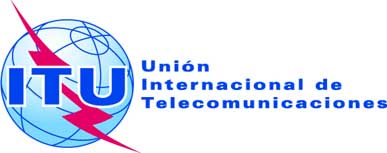 Punto del orden del día: PL 1.16Documento C17/31-S31 de marzo de 2017Original: inglésInforme del Secretario GeneralInforme del Secretario GeneralPROYECTO DE PLAN OPERACIONAL CUATRIENAL RENOVABLE 
DE LA SECRETARÍA GENERAL PARA 2018-2021PROYECTO DE PLAN OPERACIONAL CUATRIENAL RENOVABLE 
DE LA SECRETARÍA GENERAL PARA 2018-2021ResumenEn el presente documento figura el proyecto de Plan Operacional cuatrienal renovable de la Secretaría General para el periodo 2018-2021.El Plan se publica con arreglo al número 87A del Artículo 5 del Convenio de la UIT, que establece que todos los años se elaborará un Plan Operacional cuatrienal renovable de las actividades que habrá de realizar la Secretaría General.Acción solicitadaSe pide al Consejo que examine y apruebe el proyecto de Plan Operacional cuatrienal renovable de la Secretaría General para el periodo 2018-2021 y que adopte el proyecto de Resolución que figura en el Documento C17/32.____________ReferenciasCV/Art. 5, número 87A
Resolución 71 (Rev. Busán, 2014)
Resolución 72 (Rev. Busán, 2014)Objetivos intersectorialesMeta 1: CrecimientoMeta 2: IntegraciónMeta 3: SostenibilidadMeta 4: Innovación y asociaciónI.1 Mejorar el diálogo internacional entre los interesadosI.2 Mejorar las asociaciones y la cooperación en el entorno de las telecomunicaciones/TICI.3 Mejorar la identificación y el análisis de las tendencias emergentes en el entorno de las telecomunicaciones/TICI.4 Mejorar/promover el reconocimiento de (la importancia de) las telecomunicaciones/TIC como factor esencial para lograr el desarrollo social, económico y sostenibleI.5 Mejorar el acceso a las telecomunicaciones/TIC para las personas con discapacidad y con necesidades especialesFacilitadoresFacilitadoresFacilitadoresFacilitadoresFacilitadoresE.1 Garantizar una utilización eficiente y efectiva de recursos humanos, financieros y de capital, así como un entorno laboral propicio al trabajo, seguro y protegidoE.1 Garantizar una utilización eficiente y efectiva de recursos humanos, financieros y de capital, así como un entorno laboral propicio al trabajo, seguro y protegidoE.1 Garantizar una utilización eficiente y efectiva de recursos humanos, financieros y de capital, así como un entorno laboral propicio al trabajo, seguro y protegidoE.1 Garantizar una utilización eficiente y efectiva de recursos humanos, financieros y de capital, así como un entorno laboral propicio al trabajo, seguro y protegidoE.1 Garantizar una utilización eficiente y efectiva de recursos humanos, financieros y de capital, así como un entorno laboral propicio al trabajo, seguro y protegidoE.2 Garantizar infraestructuras de conferencias, reuniones, documentación, publicaciones e información eficientes y accesiblesE.2 Garantizar infraestructuras de conferencias, reuniones, documentación, publicaciones e información eficientes y accesiblesE.2 Garantizar infraestructuras de conferencias, reuniones, documentación, publicaciones e información eficientes y accesiblesE.2 Garantizar infraestructuras de conferencias, reuniones, documentación, publicaciones e información eficientes y accesiblesE.2 Garantizar infraestructuras de conferencias, reuniones, documentación, publicaciones e información eficientes y accesiblesE.3 Garantizar servicios eficientes de protocolo, comunicación y movilización de recursos relacionados con los MiembrosE.3 Garantizar servicios eficientes de protocolo, comunicación y movilización de recursos relacionados con los MiembrosE.3 Garantizar servicios eficientes de protocolo, comunicación y movilización de recursos relacionados con los MiembrosE.3 Garantizar servicios eficientes de protocolo, comunicación y movilización de recursos relacionados con los MiembrosE.3 Garantizar servicios eficientes de protocolo, comunicación y movilización de recursos relacionados con los MiembrosE.4 Garantizar una planificación, coordinación y ejecución eficientes del Plan Estratégico y los Planes Operacionales de la UniónE.4 Garantizar una planificación, coordinación y ejecución eficientes del Plan Estratégico y los Planes Operacionales de la UniónE.4 Garantizar una planificación, coordinación y ejecución eficientes del Plan Estratégico y los Planes Operacionales de la UniónE.4 Garantizar una planificación, coordinación y ejecución eficientes del Plan Estratégico y los Planes Operacionales de la UniónE.4 Garantizar una planificación, coordinación y ejecución eficientes del Plan Estratégico y los Planes Operacionales de la UniónE.5 Garantizar una gobernanza efectiva y eficiente de la Organización (interna y externa)E.5 Garantizar una gobernanza efectiva y eficiente de la Organización (interna y externa)E.5 Garantizar una gobernanza efectiva y eficiente de la Organización (interna y externa)E.5 Garantizar una gobernanza efectiva y eficiente de la Organización (interna y externa)E.5 Garantizar una gobernanza efectiva y eficiente de la Organización (interna y externa)FacilitadoresServicios/procesos de apoyoE.1 Garantizar una utilización eficiente y efectiva de recursos humanos, financieros y de capital, así como un entorno laboral propicio al trabajo, seguro y protegidoE.2 Garantizar infraestructuras de conferencias, reuniones, documentación, publicaciones e información eficientes y accesiblesE.3 Garantizar servicios eficientes de protocolo, comunicación y movilización de recursos relacionados con los MiembrosE.4 Garantizar una planificación, coordinación y ejecución eficientes del Plan Estratégico y los Planes Operacionales de la UniónE.5 Garantizar una gobernanza efectiva y eficiente de la Organización (interna y externa)–	Gestión de la UniónXXX–	Organización de conferencias, asambleas, seminarios y talleres (con traducción e interpretación)X–	Servicios de publicacionesX–	Servicios informáticosX–	Gestión de recursos humanosX–	Gestión de recursos financieros X–	Servicios jurídicosX–	Auditoría internaXX–	Compromiso con los Miembros y otros interesados (incluidas las Naciones Unidas)X–	Servicios de comunicación (servicios audiovisuales, comunicados de prensa, medios sociales, gestión de la web, marcas, redacción de discursos, descubrir las TIC)X–	Servicios de protocoloX–	Facilitación del trabajo de los órganos rectores (PP, Consejo, Grupos de Trabajo del Consejo)X–	Servicios de seguridad y protecciónX–	Producción y distribución de tarjetas de identificaciónX–	Servicios de movilización de recursosX–	Gestión y planificación estratégicas de la UniónXXObjetivosI.1 Mejorar el diálogo internacional entre los interesadosI.2 Mejorar las asociaciones y la cooperación en el entorno de las telecomunicaciones/TICI.3 Mejorar la identificación y el análisis de las tendencias emergentes en el entorno de las telecomunicaciones/TICI.4 Mejorar/promover el reconocimiento de (la importancia de) las telecomunicaciones/TIC como factor esencial para lograr el desarrollo social, económico y sostenibleI.5 Mejorar el acceso a las telecomunicaciones/TIC para las personas con discapacidad y con necesidades especialesResultadosI.1-1: Aumento de la colaboración entre interesados competentes, con miras a mejorar la eficacia del entorno de las telecomunicaciones/TICI.2-1: Mayores sinergias de asociaciones sobre telecomunicaciones/TICI.3-1: Identificación y análisis oportunos de tendencias emergentes en las telecomunicaciones/TIC y establecimiento de nuevos ámbitos de actividad conexosI.4-1: Mayor reconocimiento multilateral e intergubernamental de las telecomunicaciones/TIC como facilitador global de los tres pilares del desarrollo sostenible (crecimiento económico, integración social y equilibrio medioambiental) definidos en el documento de resultados de la Conferencia de las Naciones Unidas sobre Desarrollo Sostenible Río+20, y en apoyo de la misión de las Naciones Unidas para la paz, la seguridad y los derechos humanosI.5-1: Aumento de la disponibilidad y conformidad de equipos, servicios y aplicaciones de telecomunicaciones/TIC con principios de diseño universalesI.5-2: Aumento de la participación de organizaciones de personas con discapacidad y con necesidades especiales en los trabajos de la UniónI.5-3: Aumento de la sensibilización, incluido el reconocimiento multilateral e intergubernamental de la necesidad de mejorar el acceso a las telecomunicaciones/TIC para las personas con discapacidad y con necesidades especialesProductos–	Conferencias mundiales, foros, eventos y plataformas intersectoriales para debates de alto nivel (tales como la Conferencia Mundial de Telecomunicaciones Internacionales (CMTI), el Foro Mundial de Política de las Telecomunicaciones/TIC (FMPT), la Cumbre Mundial sobre la Sociedad de la Información (CMSI), el Día Mundial de las Telecomunicaciones y la Sociedad de la Información (DMTSI), ITU Telecom) –	Divulgación de conocimientos, tomas de contacto y asociaciones–	Memoranda de Entendimiento (MoU)–	Iniciativas e informes intersectoriales sobre tendencias emergentes de las telecomunicaciones/TIC y otras iniciativas similares (incluido Actualidades de la UIT)–	Informes y otros insumos a los procesos interorganismos, multilaterales e intergubernamentales de las Naciones Unidas–	Informes, directrices y listas de comprobación relativos a la accesibilidad de las telecomunicaciones/TIC–	Movilización de recursos y conocimientos técnicos especializados, por ejemplo, mediante el fomento de la participación de personas con discapacidad y necesidades especiales en reuniones regionales e internacionales –	Continuación del desarrollo y ejecución de los planes de política de accesibilidad de la UIT y otros planes conexos–	Promoción, tanto en el plano de las Naciones Unidas como en los planos regional y nacionalProductosLos productos siguientes de las actividades de los órganos rectores de la UIT contribuyen a la consecución de todos los objetivos de la Unión:–	Decisiones, Resoluciones, Recomendaciones y otros resultados de la Conferencia de Plenipotenciarios–	Acuerdos y Resoluciones del Consejo, así como resultados de los Grupos de Trabajo del ConsejoLos productos siguientes de las actividades de los órganos rectores de la UIT contribuyen a la consecución de todos los objetivos de la Unión:–	Decisiones, Resoluciones, Recomendaciones y otros resultados de la Conferencia de Plenipotenciarios–	Acuerdos y Resoluciones del Consejo, así como resultados de los Grupos de Trabajo del ConsejoLos productos siguientes de las actividades de los órganos rectores de la UIT contribuyen a la consecución de todos los objetivos de la Unión:–	Decisiones, Resoluciones, Recomendaciones y otros resultados de la Conferencia de Plenipotenciarios–	Acuerdos y Resoluciones del Consejo, así como resultados de los Grupos de Trabajo del ConsejoLos productos siguientes de las actividades de los órganos rectores de la UIT contribuyen a la consecución de todos los objetivos de la Unión:–	Decisiones, Resoluciones, Recomendaciones y otros resultados de la Conferencia de Plenipotenciarios–	Acuerdos y Resoluciones del Consejo, así como resultados de los Grupos de Trabajo del ConsejoLos productos siguientes de las actividades de los órganos rectores de la UIT contribuyen a la consecución de todos los objetivos de la Unión:–	Decisiones, Resoluciones, Recomendaciones y otros resultados de la Conferencia de Plenipotenciarios–	Acuerdos y Resoluciones del Consejo, así como resultados de los Grupos de Trabajo del ConsejoTotal de recursos de la Secretaría General% de atribuciónCifra calculada con arreglo al proyecto de Presupuesto (en miles CHF)Recursos atribuidos a Objetivos del Sector*89%	78 717		* Incluidos Facilitadores/Servicios de Apoyo y DocumentaciónRecursos atribuidos a Objetivos Intersectoriales**11%	9 572		** Incluido el coste directo de los productos intersectorialesTotal100%	88 289Atribución de recursos planificada por Servicio de ApoyoS.1 Gestión de la UniónS.2 Organización de conferencias, asambleas, seminarios y talleres (con traducción e interpretación)S.3 Servicios de publicacionesS.4 Servicios informáticosS.5 Servicios de seguridad y protecciónS.6 Gestión de recursos humanos *S.7 Gestión de recursos financierosS.8 Servicios jurídicosS.9 Auditoría internaS.10 Compromiso con los Miembros y otros interesados (incluidas las Naciones Unidas)S.11 Servicios de comunicación (servicios audiovisuales, comunicados de prensa, medios sociales, gestión de la web, marcas, redacción de discursos, descubrir las TIC)S.12 Servicios de protocoloS.13 Facilitación del trabajo de los órganos rectores (PP, Consejo, Grupos de Trabajo del Consejo)S.14 Producción y distribución de tarjetas de identificación (no incluida)S.15 Servicios de movilización de recursosS.16 Gestión y planificación estratégicas de la UniónTotal S.10 a S.16:*	Incluido el ASHI (seguro de salud de jubilados) y los gastos de los edificios.% del total3,5%
30,0%20,5%2,7%24,3%7,6%1,3%0,8%9,3%E.1 Garantizar una utilización eficiente y efectiva de recursos humanos, financieros y de capital, así como un entorno laboral propicio al trabajo, seguro y protegido E.2 Garantizar infraestructuras de conferencias, reuniones, documentación, publicaciones e información eficientes y accesiblesE.3 Garantizar servicios eficientes de protocolo, comunicación y movilización de recursos relacionados con los MiembrosE.4 Garantizar una planificación, coordinación y ejecución eficientes del Plan Estratégico y los Planes Operacionales de la UniónE.5 Garantizar una gobernanza efectiva y eficiente de la Organización (interna y externa)36,0%

51,0%
3%
4%
6%Atribución de recursos planificada por Servicio de ApoyoS.1 Gestión de la UniónS.2 Organización de conferencias, asambleas, seminarios y talleres (con traducción e interpretación)S.3 Servicios de publicacionesS.4 Servicios informáticosS.5 Servicios de seguridad y protecciónS.6 Gestión de recursos humanos *S.7 Gestión de recursos financierosS.8 Servicios jurídicosS.9 Auditoría internaS.10 Compromiso con los Miembros y otros interesados (incluidas las Naciones Unidas)S.11 Servicios de comunicación (servicios audiovisuales, comunicados de prensa, medios sociales, gestión de la web, marcas, redacción de discursos, descubrir las TIC)S.12 Servicios de protocoloS.13 Facilitación del trabajo de los órganos rectores (PP, Consejo, Grupos de Trabajo del Consejo)S.14 Producción y distribución de tarjetas de identificación (no incluida)S.15 Servicios de movilización de recursosS.16 Gestión y planificación estratégicas de la UniónTotal S.10 a S.16:*	Incluido el ASHI (seguro de salud de jubilados) y los gastos de los edificios.% del total3,5%
30,0%20,5%2,7%24,3%7,6%1,3%0,8%9,3%Atribución de recursos planificada por ProductoI.1-1 Conferencias mundiales, foros, eventos y plataformas intersectoriales para debates de alto nivel (tales como la CMTI, el FMPT, la CMSI, el DMTSI e ITU Telecom)I.2-1 Divulgación de conocimientos, tomas de contacto y asociacionesI.2-2 Memoranda de Entendimiento (MoU)I.3-1 Iniciativas e informes intersectoriales sobre tendencias emergentes de las telecomunicaciones/TIC y otras iniciativas similares (incluido Actualidades de la UIT)I.4-1 Informes y otros insumos a los procesos interorganismos, multilaterales e intergubernamentales de las Naciones UnidasI.5-1 Accesibilidad de los informes, directrices y listas de comprobación relativas a las telecomunicaciones/TICI.5-2 Movilización de recursos y conocimientos técnicos especializados, por ejemplo mediante el fomento de la participación de personas con discapacidad y necesidades especiales en reuniones regionales e internacionalesI.5-3 Continuación del desarrollo y ejecución de los planes de política de accesibilidad de la UIT y planes conexosI.5-4 Promoción, tanto en el plano de las Naciones Unidas como en los planos regional y nacionalPP: Decisiones, Resoluciones, Recomendaciones y otros resultados de la Conferencia de Plenipotenciarios *Consejo/GTC: Acuerdos y Resoluciones del Consejo, así como resultados de los Grupos de Trabajo del Consejo% del 
total25,2%

23,4%1,5%25,9%

12,9%
3,9%
0,7%


0,4%
0,5%
3,4%
2,2%% del objetivo94,4%

88,8%5,6%94,4%

94,4%
66,4%
12,7%


7,4%
8,0%
3,4%
2,2%I.1 Mejorar el diálogo internacional entre los interesados 26,7%Atribución de recursos planificada por ProductoI.1-1 Conferencias mundiales, foros, eventos y plataformas intersectoriales para debates de alto nivel (tales como la CMTI, el FMPT, la CMSI, el DMTSI e ITU Telecom)I.2-1 Divulgación de conocimientos, tomas de contacto y asociacionesI.2-2 Memoranda de Entendimiento (MoU)I.3-1 Iniciativas e informes intersectoriales sobre tendencias emergentes de las telecomunicaciones/TIC y otras iniciativas similares (incluido Actualidades de la UIT)I.4-1 Informes y otros insumos a los procesos interorganismos, multilaterales e intergubernamentales de las Naciones UnidasI.5-1 Accesibilidad de los informes, directrices y listas de comprobación relativas a las telecomunicaciones/TICI.5-2 Movilización de recursos y conocimientos técnicos especializados, por ejemplo mediante el fomento de la participación de personas con discapacidad y necesidades especiales en reuniones regionales e internacionalesI.5-3 Continuación del desarrollo y ejecución de los planes de política de accesibilidad de la UIT y planes conexosI.5-4 Promoción, tanto en el plano de las Naciones Unidas como en los planos regional y nacionalPP: Decisiones, Resoluciones, Recomendaciones y otros resultados de la Conferencia de Plenipotenciarios *Consejo/GTC: Acuerdos y Resoluciones del Consejo, así como resultados de los Grupos de Trabajo del Consejo% del 
total25,2%

23,4%1,5%25,9%

12,9%
3,9%
0,7%


0,4%
0,5%
3,4%
2,2%% del objetivo94,4%

88,8%5,6%94,4%

94,4%
66,4%
12,7%


7,4%
8,0%
3,4%
2,2%I.2 Mejorar las asociaciones y la cooperación en el entorno de las telecomunicaciones/TIC 26,3%Atribución de recursos planificada por ProductoI.1-1 Conferencias mundiales, foros, eventos y plataformas intersectoriales para debates de alto nivel (tales como la CMTI, el FMPT, la CMSI, el DMTSI e ITU Telecom)I.2-1 Divulgación de conocimientos, tomas de contacto y asociacionesI.2-2 Memoranda de Entendimiento (MoU)I.3-1 Iniciativas e informes intersectoriales sobre tendencias emergentes de las telecomunicaciones/TIC y otras iniciativas similares (incluido Actualidades de la UIT)I.4-1 Informes y otros insumos a los procesos interorganismos, multilaterales e intergubernamentales de las Naciones UnidasI.5-1 Accesibilidad de los informes, directrices y listas de comprobación relativas a las telecomunicaciones/TICI.5-2 Movilización de recursos y conocimientos técnicos especializados, por ejemplo mediante el fomento de la participación de personas con discapacidad y necesidades especiales en reuniones regionales e internacionalesI.5-3 Continuación del desarrollo y ejecución de los planes de política de accesibilidad de la UIT y planes conexosI.5-4 Promoción, tanto en el plano de las Naciones Unidas como en los planos regional y nacionalPP: Decisiones, Resoluciones, Recomendaciones y otros resultados de la Conferencia de Plenipotenciarios *Consejo/GTC: Acuerdos y Resoluciones del Consejo, así como resultados de los Grupos de Trabajo del Consejo% del 
total25,2%

23,4%1,5%25,9%

12,9%
3,9%
0,7%


0,4%
0,5%
3,4%
2,2%% del objetivo94,4%

88,8%5,6%94,4%

94,4%
66,4%
12,7%


7,4%
8,0%
3,4%
2,2%I.3 Mejorar la identificación y el análisis de las tendencias emergentes en el entorno de las telecomunicaciones/TIC27,5%Atribución de recursos planificada por ProductoI.1-1 Conferencias mundiales, foros, eventos y plataformas intersectoriales para debates de alto nivel (tales como la CMTI, el FMPT, la CMSI, el DMTSI e ITU Telecom)I.2-1 Divulgación de conocimientos, tomas de contacto y asociacionesI.2-2 Memoranda de Entendimiento (MoU)I.3-1 Iniciativas e informes intersectoriales sobre tendencias emergentes de las telecomunicaciones/TIC y otras iniciativas similares (incluido Actualidades de la UIT)I.4-1 Informes y otros insumos a los procesos interorganismos, multilaterales e intergubernamentales de las Naciones UnidasI.5-1 Accesibilidad de los informes, directrices y listas de comprobación relativas a las telecomunicaciones/TICI.5-2 Movilización de recursos y conocimientos técnicos especializados, por ejemplo mediante el fomento de la participación de personas con discapacidad y necesidades especiales en reuniones regionales e internacionalesI.5-3 Continuación del desarrollo y ejecución de los planes de política de accesibilidad de la UIT y planes conexosI.5-4 Promoción, tanto en el plano de las Naciones Unidas como en los planos regional y nacionalPP: Decisiones, Resoluciones, Recomendaciones y otros resultados de la Conferencia de Plenipotenciarios *Consejo/GTC: Acuerdos y Resoluciones del Consejo, así como resultados de los Grupos de Trabajo del Consejo% del 
total25,2%

23,4%1,5%25,9%

12,9%
3,9%
0,7%


0,4%
0,5%
3,4%
2,2%% del objetivo94,4%

88,8%5,6%94,4%

94,4%
66,4%
12,7%


7,4%
8,0%
3,4%
2,2%I.4 Mejorar/promover el reconocimiento de (la importancia de) las telecomunicaciones/TIC como factor esencial para lograr el desarrollo social, económico y sostenible13,7%Atribución de recursos planificada por ProductoI.1-1 Conferencias mundiales, foros, eventos y plataformas intersectoriales para debates de alto nivel (tales como la CMTI, el FMPT, la CMSI, el DMTSI e ITU Telecom)I.2-1 Divulgación de conocimientos, tomas de contacto y asociacionesI.2-2 Memoranda de Entendimiento (MoU)I.3-1 Iniciativas e informes intersectoriales sobre tendencias emergentes de las telecomunicaciones/TIC y otras iniciativas similares (incluido Actualidades de la UIT)I.4-1 Informes y otros insumos a los procesos interorganismos, multilaterales e intergubernamentales de las Naciones UnidasI.5-1 Accesibilidad de los informes, directrices y listas de comprobación relativas a las telecomunicaciones/TICI.5-2 Movilización de recursos y conocimientos técnicos especializados, por ejemplo mediante el fomento de la participación de personas con discapacidad y necesidades especiales en reuniones regionales e internacionalesI.5-3 Continuación del desarrollo y ejecución de los planes de política de accesibilidad de la UIT y planes conexosI.5-4 Promoción, tanto en el plano de las Naciones Unidas como en los planos regional y nacionalPP: Decisiones, Resoluciones, Recomendaciones y otros resultados de la Conferencia de Plenipotenciarios *Consejo/GTC: Acuerdos y Resoluciones del Consejo, así como resultados de los Grupos de Trabajo del Consejo% del 
total25,2%

23,4%1,5%25,9%

12,9%
3,9%
0,7%


0,4%
0,5%
3,4%
2,2%% del objetivo94,4%

88,8%5,6%94,4%

94,4%
66,4%
12,7%


7,4%
8,0%
3,4%
2,2%I.5 Mejorar el acceso a las telecomunicaciones/TIC para las personas con discapacidad y con necesidades especiales5,8%Atribución de recursos planificada por ProductoI.1-1 Conferencias mundiales, foros, eventos y plataformas intersectoriales para debates de alto nivel (tales como la CMTI, el FMPT, la CMSI, el DMTSI e ITU Telecom)I.2-1 Divulgación de conocimientos, tomas de contacto y asociacionesI.2-2 Memoranda de Entendimiento (MoU)I.3-1 Iniciativas e informes intersectoriales sobre tendencias emergentes de las telecomunicaciones/TIC y otras iniciativas similares (incluido Actualidades de la UIT)I.4-1 Informes y otros insumos a los procesos interorganismos, multilaterales e intergubernamentales de las Naciones UnidasI.5-1 Accesibilidad de los informes, directrices y listas de comprobación relativas a las telecomunicaciones/TICI.5-2 Movilización de recursos y conocimientos técnicos especializados, por ejemplo mediante el fomento de la participación de personas con discapacidad y necesidades especiales en reuniones regionales e internacionalesI.5-3 Continuación del desarrollo y ejecución de los planes de política de accesibilidad de la UIT y planes conexosI.5-4 Promoción, tanto en el plano de las Naciones Unidas como en los planos regional y nacionalPP: Decisiones, Resoluciones, Recomendaciones y otros resultados de la Conferencia de Plenipotenciarios *Consejo/GTC: Acuerdos y Resoluciones del Consejo, así como resultados de los Grupos de Trabajo del Consejo% del 
total25,2%

23,4%1,5%25,9%

12,9%
3,9%
0,7%


0,4%
0,5%
3,4%
2,2%% del objetivo94,4%

88,8%5,6%94,4%

94,4%
66,4%
12,7%


7,4%
8,0%
3,4%
2,2%PerspectivaDescripción del riesgoProbabilidadNivel de repercusiónMedidas de mitigaciónInstitucionalSeguridad y protección globales del personal de la UIT así como de las instalaciones y activos de la organización en todo el mundoBajaElevadoGarantizar que se cumple el objetivo del sistema de gestión de la seguridad de las Naciones Unidas–	Mejorando la posición de la seguridad física en la Sede–	Implementación de las ORMS (Sede y oficinas exteriores)–	Protección de las instalaciones (lámina anti astillado)–	Discusión con el País Anfitrión sobre barreras para impedir el acceso de los peatonesInstitucionalIncapacidad física para dirigir la sedeBajaElevado–	Elaborar un plan de continuidad de las actividades para el conjunto de la UIT, incluido el incremento de los medios de participación a distanciaInstitucionalIncapacidad física para organizar eventos importantes en el extranjero o en Ginebra (por ejemplo, el país anfitrión de un evento ha de ser sustituido en el último minuto por razones de inestabilidad política o debido a una crisis de envergadura, como una pandemia o diversos problemas de seguridad pública)BajaElevado–	Elaborar un plan de continuidad de las actividades para el conjunto de la UIT, incluido el incremento de los medios de participación a distanciaInfraestructuraInterrupción de los servicios de TICBajaElevado–	Elaborar un plan de continuidad de las actividades sobre las TICInteresados/sociosDecisiones de los órganos de dirección que tienen importantes implicaciones estratégicas y financierasMediaMedio–	Implicación temprana con los miembros (tanto a través de la Sede como del trabajo a través de las oficinas regionales)Recursos humanosFalta de versatilidad, agilidad y disposición de la fuerza laboral para adaptarse a la evolución de las necesidadesBajaElevado–	Aplicar el plan estratégico en materia de recursos humanos a través de la capacitación, las trayectorias profesionales y reemplazando la indisponibilidad temporal o definitiva de personal/competenciasFinancieraGestión ineficiente de los recursosBajaMedio–	Sistema/mecanismo de control interno. Declaración de control internoFinancieraImpago de contribuciones por los miembrosBajaMedioFinancieraReducción importante de la Clase de Contribución de los Estados MiembrosMediaElevado–	Establecer compromisos tempranos con los Miembros (tanto desde la sede, como a través de las oficinas regionales)FinancieraConsiderable número de denuncias de los MiembrosBajaElevado–	Establecer compromisos tempranos con los Miembros (tanto desde la sede, como a través de las oficinas regionales)FinancieraConsiderable disminución de los ingresos por recuperación de costes BajaMedio–	Aplicar un sistema de control y evaluaciónResultadoIndicador (valor actual – valor en 2020)Medios de mediciónE.1: Garantizar una utilización eficiente y efectiva de recursos humanos, financieros y de capital, así como un entorno laboral propicio al trabajo, seguro y protegidoPorcentaje de mujeres profesionales que pasa al siguiente nivel en cada una de las etapas del proceso de contratación (Objetivo para 2020: 33%, de conformidad con el anexo 2 a la Resolución 48):
2014: Grados P5 y superiores: 16% candidaturas, 27% preseleccionadas, 29% que pasa al siguiente nivel y 36% seleccionadas2015: Grados P5 y superiores: 28% candidaturas, 35% preseleccionadas, 27% que pasa al siguiente nivel (ninguna candidata seleccionada)2016: Grados P5 y superiores: 20% candidaturas, 25% preseleccionadas, 28% que pasa al siguiente nivel y 63% candidatas seleccionadasDatos del el Departamento de Gestión de los Recursos HumanosE.1: Garantizar una utilización eficiente y efectiva de recursos humanos, financieros y de capital, así como un entorno laboral propicio al trabajo, seguro y protegidoSupervisión de la ejecución del presupuesto:
2014, 2015, 2016: no se ha incurrido en exceso de gasto; objetivo para 2020: no incurrir en exceso de gastoObservancia de las NICSP (o auditoría anual de las cuentas sin reservas):
2014, 2015, 2016: certificación por auditoría externaAplicación de directrices en materia de adquisiciones y viajes:
2014, 2015, 2016: directrices de la UIT y buenas prácticas de las Naciones Unidas en vigorInformes de auditoríaDatos del Departamento de Gestión de Recursos FinancierosE.1: Garantizar una utilización eficiente y efectiva de recursos humanos, financieros y de capital, así como un entorno laboral propicio al trabajo, seguro y protegidoNúmero de interesados/clientes que comunica un accidente o incidente laboral:
2014: < 2%, 2015: < 2%, 2016: < 2%Base de datos de incidentesE.1: Garantizar una utilización eficiente y efectiva de recursos humanos, financieros y de capital, así como un entorno laboral propicio al trabajo, seguro y protegidoNúmero de interesados/clientes que, al viajar en misión oficial, registra dicho viaje en el sistema TRIP del Departamento de Seguridad y Vigilancia de las Naciones Unidas:
2014: 1 642 misiones oficiales; 1 427 registros en el sistema TRIP; 86,9% cumplimiento;
2015: 1 183 misiones oficiales (10 meses); 1 063 registros en el sistema TRIP; 89,8% cumplimiento;
2016: 1 528 misiones oficiales; 1 381 registros en el sistema TRIP; 90,3% cumplimiento;Objetivo para 2020: que el 100% de los viajes se registren en el sistema TRIP y se completen todos los cursos de formación en materia de seguridadBase de datos relativos a la formación en materia de seguridad para los viajes oficiales de las misionesSistema TRIP del Departamento de Seguridad y Vigilancia de las Naciones Unidas y sitio web de la UNSIMINResultadoIndicador (valor actual – valor en 2020)Medios de mediciónE.2: Garantizar infraestructuras de conferencias, reuniones, documentación, publicaciones e información eficientes y accesiblesNivel de satisfacción de los usuarios con respecto a los eventos:
Para la AMNT-16 se realizó una encuesta sobre la calidad de los locales y las instalaciones de la Conferencia (incluida la distribución de los asientos); amabilidad y profesionalismo del personal del servicio de conferencias de la UIT; disponibilidad de documentos; calidad de los documentos, la traducción y la interpretación. Cerca de 144 delegados contestaron al cuestionario (~20% de la muestra).Nivel de satisfacción de los usuarios con respecto a las publicaciones:
Aproximadamente el 90% de los usuarios encuestados a finales de 2015 consideró que los temas de las publicaciones de la UIT eran útiles o muy útiles.Calidad global de las publicaciones de la UIT (de la encuesta anual a los miembros de la UIT de 2016):
Más del 90% de los Miembros encuestados hasta el final de 2016 consideraron la calidad de las publicaciones de la UIT como Buena o Muy Buena.Encuestas de satisfacción de los usuariosE.2: Garantizar infraestructuras de conferencias, reuniones, documentación, publicaciones e información eficientes y accesiblesDisponibilidad y funcionalidad de los servicios de TIC:
2014: 99% de disponibilidad de todos los servicios de TIC, 2015: 99,86%; 2016: 99,65%, objetivo para 2020: mantener la disponibilidad >99% Catálogo de servicios de TICE.2: Garantizar infraestructuras de conferencias, reuniones, documentación, publicaciones e información eficientes y accesiblesNivel de satisfacción de los usuarios con respecto a los servicios de TIC:
Globalmente: 88% valoración excelente a buena; 11% regular a mediocre; 1% sin opinión 
Objetivo para 2020: incremento del 5% del número de usuarios satisfechosEncuesta de satisfacción de los usuariosResultadoIndicador (valor actual – valor en 2020)Medios de mediciónE.3: Garantizar servicios eficientes de protocolo, comunicación y movilización de recursos relacionados con los MiembrosNivel de satisfacción de los Miembros: Miembros de Sector, Asociados e Instituciones Académicas:
2014: el 93% de los usuarios de TIES que participaron en la encuesta se declararon satisfechos/muy satisfechos;
2015: el 95% se declararon satisfechos/muy satisfechos;2016: el 95% se declararon satisfechos/muy satisfechos;
Objetivo para 2020: mantener el porcentaje de Miembros satisfechos > 90% cada añoEncuesta a los MiembrosE.3: Garantizar servicios eficientes de protocolo, comunicación y movilización de recursos relacionados con los MiembrosNúmero de Miembros:
2014: Miembros de Sector = 873; Asociados = 166; Instituciones Académicas = 87; Total = 1 126;
2015: Miembros de Sector = 881; Asociados = 173; Instituciones Académicas = 109; Total = 1 163;
2016: Miembros de Sector = 856; Asociados = 169; Instituciones Académicas = 132; Total = 1 157;
Objetivo para 2020: incremento del 15% del total de Miembros; Situación: hasta el 3% en 2015 hasta más de 2014Datos de la SPME.3: Garantizar servicios eficientes de protocolo, comunicación y movilización de recursos relacionados con los MiembrosGrado de cobertura mediática de la UIT:
2015: Positiva= 56,3% / Neutral= 41,7% / Negativa= 2%Compromiso en los canales digitales en 2015:
64% noticias en línea, 20% Blogs, 15 comunicados de prensa, 0,1% TwitterHerramienta de supervisión de los mediosAnálisis de la inteligencia empresarialE.3: Garantizar servicios eficientes de protocolo, comunicación y movilización de recursos relacionados con los MiembrosTotal de ingresos para los Miembros de Sector, los Asociados y las Instituciones Académicas:
2014: 16,8 millones CHF
2015: 16,7 millones CHF
2016: 16,4 millones CHFTotal de ingresos para la Unión:
2014: 158,4 millones CHF
2015: 158,0 millones CHF
2016: 157,7 millones CHFDatos del Departamento de Gestión de Recursos FinancierosResultadoIndicador (valor actual – valor en 2020)Medios de mediciónE.4: Garantizar una planificación, coordinación y ejecución eficientes del Plan Estratégico y los Planes Operacionales de la UniónPorcentaje de finalidades/resultados logrados o en proceso de consecución:
Aproximadamente el 58% de las finalidades medidas en relación con Connect 2020 se encontraban en proceso de consecución a finales de 2015, y 64% a finales de 2016Ejecución del Plan Estratégico Datos de informes/SPMResultadoIndicador (valor actual – valor en 2020)Medios de mediciónE.5: Garantizar una gobernanza efectiva y eficiente de la Organización (interna y externa)Grado de aplicación de las decisiones de los órganos rectores:
% de Resoluciones adoptadas/modificadas en la PP-14 sobre las que debía presentarse un Informe Anual al Consejo y que efectivamente se presentó:
2015: 97,0%; 2016: 100% (Objetivo por año: 100%);
% acumulado de Resoluciones sobre las que debía presentarse, al menos una vez, un Informe al Consejo y que efectivamente se presentó:
2015: 55,0%; 2016: 65% (Objetivo para la PP-18: 100%)Datos de la SPME.5: Garantizar una gobernanza efectiva y eficiente de la Organización (interna y externa)Conclusiones y recomendaciones de la Auditoría Interna:
% de recomendaciones de la Auditoría Interna destinadas a la dirección: 2015: en curso: 47%; concluidas: 53%; o aplazadas: 0%
2016: en curso: 91%; concluidas: 0%; o aplazadas: 0%Datos de la Auditoría InternaResultadoIndicador de resultados (valor actual – valor en 2020)Medios de mediciónI.1-1: Aumento de la colaboración entre interesados competentes, con miras a mejorar la eficacia del entorno de las telecomunicaciones/TICNúmero de países/interesados representado/nivel de representación (proceso de la CMSI/Telecom):
Número de países presentes en las reuniones relacionadas con la CMSI: 2014: 140; 2015: 150; 2016: 150; Objetivo para 2020: 160
Número de países presentes en Telecom: 2014: 111; 2015: 128; 2016: 128; Objetivo para 2020: 170
Número de participantes en los Foros de la CMSI: 2014: 1 500; 2015: 1 800; 2016: 1 800; Objetivo para 2020: 5 000
Número de participantes en Telecom: 2014: 3 494; 2015: 3 971; 2016: 8 764; Objetivo para 2020: 8 000
Número de participantes de alto nivel en los Foros de la CMSI: 2014: 75; 2015: 100; 2016: 85; Objetivo para 2020: 150
Número de participantes de alto nivel en Telecom: 2014: 237; 2015: 221; 2016: 338; Objetivo para 2020: 300CMSI, datos de Telecom I.1-1: Aumento de la colaboración entre interesados competentes, con miras a mejorar la eficacia del entorno de las telecomunicaciones/TICIndicador del nivel de colaboración entre las partes interesadas pertinentes:
Número de entidades expositoras en exposiciones de Telecom: 2014: 169; 2015: 239; 2016: 250; Objetivo para 2020: 500Datos de TelecomProductoRecursos financieros (en miles CHF)Recursos financieros (en miles CHF)Recursos financieros (en miles CHF)Recursos financieros (en miles CHF)2018201920202021I.1-1: Conferencias mundiales, foros, eventos y plataformas intersectoriales para debates de alto nivel (tales como la CMTI, el FMPT, la CMSI, el DMTSI e ITU Telecom)2 4663 3122 3652 249Atribución de costos a las actividades de la Conferencia de Plenipotenciarios y el Consejo (PP, Consejo/GTC)147997379Total para el Objetivo I.12 6123 4112 4382 328ResultadoIndicador de resultados (valor actual – valor en 2020)Medios de mediciónI.2-1: Mayores sinergias de asociaciones sobre telecomunicaciones/TICPorcentaje de asociaciones/acuerdos de colaboración o disposiciones de trabajo de la UIT:
Con administraciones: 2010-2014: 45,9%; 2015: 51%;
Con organizaciones intergubernamentales/regionales: 2010-2014: 37,2%; 2015: 37,1%;
Con otras entidades: 2010-2014: 16,9%; 2015: 11,4%Datos intersectorialesProductoRecursos financieros (en miles CHF)Recursos financieros (en miles CHF)Recursos financieros (en miles CHF)Recursos financieros (en miles CHF)2018201920202021I.2-1 Divulgación de conocimientos, tomas de contacto y asociaciones2 2872 1072 8132 510I.2-2 Memorandos de Entendimiento (MoU) 145148144144Atribución de costos a las actividades de la Conferencia de Plenipotenciarios y el Consejo (PP, Consejo/GTC)145679193Total para el Objetivo I.22 5772 3223 0492 748ResultadoIndicador de resultados (valor actual – valor en 2020)Medios de mediciónI.3-1: Identificación y análisis oportunos de tendencias emergentes en las telecomunicaciones/TIC y establecimiento de nuevos ámbitos de actividad conexosResultados de los Grupos Temáticos del UIT-T desde 2010:
3 nuevas Cuestiones, 1 nueva Comisión de Estudio, 1 nuevo Grupo de Trabajo, 49 elementos de trabajo / 43 aprobados; otros productos: 92Contribuciones a los eventos Caleidoscopio: 
Se han recibido más de 700 documentos desde la primera edición, de los cuales más de 250 se presentaron y publicaron. Se han publicado más de 20 documentos en la revista IEEE Communications Magazine.Datos de la UITProductoRecursos financieros (en miles CHF)Recursos financieros (en miles CHF)Recursos financieros (en miles CHF)Recursos financieros (en miles CHF)2018201920202021I.3-1 Iniciativas e informes intersectoriales sobre tendencias emergentes de las telecomunicaciones/TIC y otras iniciativas similares (incluido Actualidades de la UIT)2 5342 6582 7712 785Atribución de costos a las actividades de la Conferencia de Plenipotenciarios y el Consejo (PP, Consejo/GTC)151798598Total para el Objetivo I.32 6852 7372 8562 883ResultadoIndicador de resultados (valor actual – valor en 2020)Medios de mediciónI.4-1: Mayor reconocimiento multilateral e intergubernamental de las telecomunicaciones/TIC como facilitador global de los tres pilares del desarrollo sostenible (crecimiento económico, integración social y equilibrio medioambiental) definidos en el documento de resultados de la Conferencia de las Naciones Unidas sobre Desarrollo Sostenible Río+20, y en apoyo de la misión de las Naciones Unidas para la paz, la seguridad y los derechos humanosSe hace referencia a las TIC y a las TIC para el desarrollo en:
i) Resoluciones del ECOSOC:
2016: Referencia clave: 25,0%; Referencia: 14,0%; Ninguna referencia: 61,0%
2015: Referencia clave: 14,3%; Referencia: 54,3%; Ninguna referencia: 31,4%
2014: Referencia clave: 28,9%, Referencia: 18,4%; Ninguna referencia: 52,6%ii) Resoluciones de la Asamblea General de las Naciones Unidas:
2016: Referencia clave: 25%; Referencia: 32%; Ninguna referencia: 42%
2015: Referencia clave: 5%; Referencia: 23%; Ninguna referencia: 72%iii) Documentos fundamentales del sistema de las Naciones Unidas (cumbres, etc.) e Informes de la Secretaría General de las Naciones Unidas:
2015: Referencia clave: 47%; Referencia: 53%Datos de la SPMProductoRecursos financieros (en miles CHF)Recursos financieros (en miles CHF)Recursos financieros (en miles CHF)Recursos financieros (en miles CHF)2018201920202021I.4-1 Informes y otros insumos a los procesos interorganismos, multilaterales e intergubernamentales de las Naciones Unidas1 2621 3861 3311 496Atribución de costos a las actividades de la Conferencia de Plenipotenciarios y el Consejo (PP, Consejo/GTC)75414153Total para el Objetivo I.41 3371 4271 3721 549ResultadoIndicador de resultados (valor actual – valor en 2020)Medios de mediciónI.5-1: Aumento de la disponibilidad y conformidad de equipos, servicios y aplicaciones de telecomunicaciones/TIC con principios de diseño universalesNúmero de publicaciones técnicas del UIT-T (recomendaciones, suplementos, documentos técnicos, etc.):–	que contienen elementos fundamentales para la accesibilidad de las TIC:
2010-2014: 4; 2015: 4; 2016: n.a.–	que mejoran la accesibilidad o contienen requisitos o características al respecto:
2010-2014: 30, 2015; 10; 2016: n.a.Referencias en Recomendaciones de la UITI.5-2: Aumento de la participación de organizaciones de personas con discapacidad y con necesidades especiales en los trabajos de la UniónNúmero de organizaciones (Miembros o no) que luchan por los derechos de las personas con discapacidad y que contribuyen a la labor de la UIT mediante la participación en actividades (intervención en reuniones, formulación de contribuciones y observaciones dirigidas a las publicaciones pertinentes de la UIT, etc.): 2014: 6; 2015: 5
Número de reuniones celebradas también en lenguaje de signos: 2014: 4; 2015: 9; 2016: 5
Número de reuniones celebradas con subtítulos: 2014: 16; 2015: 11; 2016: 7
Número de expertos con discapacidad que han participado gracias a la financiación de la TSB: 2014: 7; 2015: 9; 2016: 14
La TSB destina 50 000 CHF para asegurar el servicio de subtítulos, interpretación en lenguaje de signos y misiones de expertos.Datos del UIT-TI.5-3: Aumento de la sensibilización, incluido el reconocimiento multilateral e intergubernamental de la necesidad de mejorar el acceso a las telecomunicaciones/TIC para las personas con discapacidad y con necesidades especialesNúmero de países con políticas de accesibilidad:
2015: 40 (de los 98 países encuestados) declararon que contaban con un marco regulador para garantizar el acceso de las personas con discapacidad a las TICDatos del UIT-T (encuesta sobre reglamentación)ProductoRecursos financieros (en miles CHF)Recursos financieros (en miles CHF)Recursos financieros (en miles CHF)Recursos financieros (en miles CHF)2018201920202021I.5-1 Informes, directrices y listas de comprobación relativos a la accesibilidad de las telecomunicaciones/TIC378391398401I.5-2 Movilización de recursos y conocimientos técnicos especializados, por ejemplo, mediante el fomento de la participación de personas con discapacidad y necesidades especiales en reuniones regionales e internacionales72647374I.5-3 Continuación del desarrollo y ejecución de los planes de política de accesibilidad de la UIT y otros planes conexos42443739I.5-4 Promoción, tanto en el plano de las Naciones Unidas como en los planos regional y nacional45724672Atribución de costos a las actividades de la Conferencia de Plenipotenciarios y el Consejo (PP, Consejo/GTC)32171721Total para el Objetivo I.5570588571606Objetivos intersectoriales de la UIT para 2018TOTALSG/
coste directoCoste reasignado de la SGCoste asignado por las OficinasMeta 1: CrecimientoMeta 2: IntegraciónMeta 3: SostenibilidadMeta 4: Innovación y asociaciónMeta 1Meta 2Meta 2Meta 3Meta 3Meta 4I.1 Obj. intersectorial 12 6122272 35332Reasignación15%15%15%55%3923923923923921 437I.2 Obj. intersectorial 22 5775961 9782Reasignación15%15%15%55%3873873873873871 417I.3 Obj. intersectorial 32 6858301 8532Reasignación10%10%10%70%2682682682682681 879I.4 Obj. intersectorial 41 337671 2681Reasignación0%50%50%0%006686686680I.5 Obj. intersectorial 557063335172Reasignación0%100%0%0%005705700 0 TOTAL 9 7811 0472 2852 2851 7151 7154 73310,7%23,4%23,4%17,5%17,5%48,4%Objetivos intersectoriales de la UIT para 2019TOTALSG/
coste directoCoste reasignado de la SGCoste asignado por las OficinasMeta 1: CrecimientoMeta 2: IntegraciónMeta 3: SostenibilidadMeta 4: Innovación y asociaciónMeta 1Meta 2Meta 3Meta 4I.1 Obj. intersectorial 13 4115812 79732Reasignación15%15%15%55%512 512 512 1 876 I.2 Obj. intersectorial 22 3224851 8352Reasignación15%15%15%55%348 348 348 1 277 I.3 Obj. intersectorial 32 7377182 0172Reasignación10%10%10%70%274 274 274 1 916 I.4 Obj. intersectorial 41 427381 3881Reasignación0%50%50%0%0 714 714 0 I.5 Obj. intersectorial 558850363174Reasignación0%100%0%0%0 588 0 0 TOTAL 10 4851 134 2 4351 847 5 069 10,8%23,2%17,6%48,3%Costes del apoyode la SGR.1R.2R.3T.1T.2T.3T.4T.5D.1D.2D.3D.4D.5I.1I.2I.3I.4I.5TotalMeta 1Meta 2Meta 3Meta 4Documentación1 7811 0733 43436588364899211 878981397848123164445455361313 8613 1228 6509721 117Administración11 5902 0374 0184 0931 8751 0341 368 2862 7955 3002 8305 6981 63781265964744017147 29016 68621 4295 3773 798Servicios de apoyo4 4627841 5471 5767223985271101 0762 0401 0902 1946303132542491696618 2056 4248 2502 0701 462Intersectorial546112604197469453072532127082364031601 2051 046939647968 1861 8993 0131 1372 137Total18 3794 0079 6036 2313 9481 5423 102670 5 9629 0304 5539 1422 5502 4942 4032 2901 29234587 54228 13141 3429 5558 514